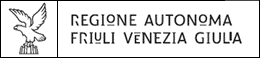 ALLEGATO A DICHIARA INOLTRE DI AVER PRESO VISIONE DELL’INFORMATIVA RELATIVA AL TRATTAMENTO DEI DATI PERSONALI ai sensi di quanto previsto dal decreto legislativo 30 giugno 2003, n. 196 (Codice in materia di trattamento dei dati personali), e dal Regolamento (UE) 2016/679 PUBBLICATA SUL SITO ISTITUZIONALE DELLA REGIONE ALLA PAGINA: http://www.regione.fvg.it/rafvg/cms/RAFVG/cultura-sport/sport/. Allegati:1. Dichiarazione di un tecnico qualificato attestante la conformità dei lavori eseguiti al progetto dell’opera finanziata;Allegato 1dichiarazione sostitutiva di atto di notorietà ai sensi dell’articolo 47 del DPR 445 del 28 dicembre 2000 di un tecnico qualificato attestante la conformità dei lavori eseguiti al progetto dell’opera finanziataIn riferimento ai lavori di manutenzione straordinaria per la realizzazione dell’iniziativa eseguita presso l’impianto sportivo sito in Via       di proprietà di (indicare nominativo/ragione sociale del proprietario)      , consapevole delle responsabilità anche penali derivanti dal rilascio di dichiarazioni mendaci e della conseguente decadenza dai benefici concessi sulla base di una dichiarazione non veritiera, ai sensi degli articoli 75 e 76 del decreto del Presidente della Repubblica 28 dicembre 2000, n. 445, Il sottoscritto      iscritto all’Ordine/Collegio di       con il n.       in qualità di        (indicare qualifica: es. Direttore lavori)dichiara- che i lavori sono iniziati in data        ed ultimati in data       - che i lavori sono conformi al progetto dell’opera finanziata, salvo       (citare le eventuali variazioni in corso d’opera) - che tali variazioni non incidono sulle finalità e sulla funzionalità dell’opera ammessa a contributo;Per la validità delle dichiarazioni, qualora venga apposta firma autografa, il dichiarante deve allegare la fotocopia del documento di identità in corso di validità.Rendicontazione del contributo per i lavori di manutenzione straordinaria (titolo/oggetto dei lavori):Riferimento normativo: L.R. 13/2021, art. 6, commi 45-50 (Bando manutenzioni straordinarie impianti di proprietà privata anno 2021) approvato con DGR n 1414 dd. 17.09.2021DA TRASMETTERE ESCLUSIVAMENTE VIA PECAllaDirezione centrale cultura e sport Servizio Sport Via Milano 1934132 TRIESTE PEC: Direzione centrale cultura e sport 
cultura@certregione.fvg.itQuadro A BENEFICIARIOCompilare il modello nella parte sottostante, possibilmente con personal computer o in stampatelloDenominazioneCodice fiscalePartita IVA Indirizzo sede legale (VIA - CAP – CITTA’ – PROV)Indirizzo sede operativaTelefono Cellularee-mailPECSito web/profilo facebook/altra modalità on line di pubblicazione dei contributi ricevuti ai sensi della legge 4 agosto 2017 n. 124 art. 1, commi da 125 a 127Quadro BLEGALE RAPPRESENTANTE DEL BENEFICIARIONome e Cognome Nato a (VIA - CAP – CITTA’ – PROV)In data(VIA - CAP – CITTA’ – PROV)Indirizzo di residenzaTelefono/cellularee-mailPECQuadro C DATI DELL’INTERVENTODATI DELL’INTERVENTODenominazione interventoLocalizzazione dell’interventoVia                                Comune                                                              Provincia        Via                                Comune                                                              Provincia        Denominazione impiantoProprietario impiantoDescrizione sintetica dei lavori eseguitiQuadro DQUADRO ANALITICO DELLA DOCUMENTAZIONE GIUSTIFICATIVA DELLA SPESAQuadro EDichiarazioni sostitutive di certificazione e di atto di notorietà ai sensi degli articoli 46 e 47 del DPR 445/2000data           Luogo gg/mm/aaaaTimbro - se persona giuridica - e firma leggibile data           Luogo gg/mm/aaaaTimbro - se persona giuridica - e firma leggibile 